Задание для самых маленьких! Проговариваем! Раскрашиваем!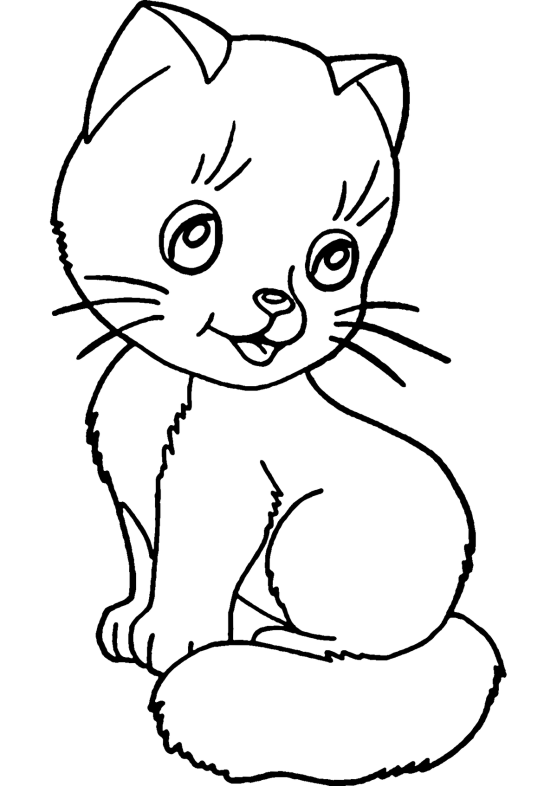 У кота  лапы.У кота  усы.У кота  хвост. У кота  уши.Упражнение для старших детейУпражнения для языка."ПТЕНЧИКИ". Рот широко открыт, язык спокойно лежит в ротовой полости."ЛОПАТОЧКА". Рот открыт, широкий расслабленный язык лежит на нижней губе."ЧАШЕЧКА". Рот широко открыт, передний и боковые края широкого языка подняты, но не касаются зубов."ТРУБОЧКА". Рот открыт. Боковые края языка загнуты вверх."ЗМЕЙКА". Рот широко открыт. Узкий язык сильно выдвинуть вперёд и убрать в глубь рта."ПОЧИСТИТЬ ЗУБЫ". Рот закрыт. Круговым движением языка провести между губами и зубами."ЛОШАДКА". Присосать язык к нёбу, щелкнуть языком. Цокать медленно и сильно, тянуть подъязычную связку."ГАРМОШКА". Рот раскрыт. Язык присосать к нёбу. Не отрывая язык от нёба сильно оттягивать вниз нижнюю челюсть."ВКУСНОЕ ВАРЕНЬЕ". Рот открыт. Широким языком облизать верхнюю губу и убрать язык в глубь рта."ОБЛИЖЕМ ГУБКИ". Рот приоткрыт. Облизать сначала верхнюю, затем нижнюю губу по кругу.Упражнение для подготовительных детейКак работать по картинке-ребята знают!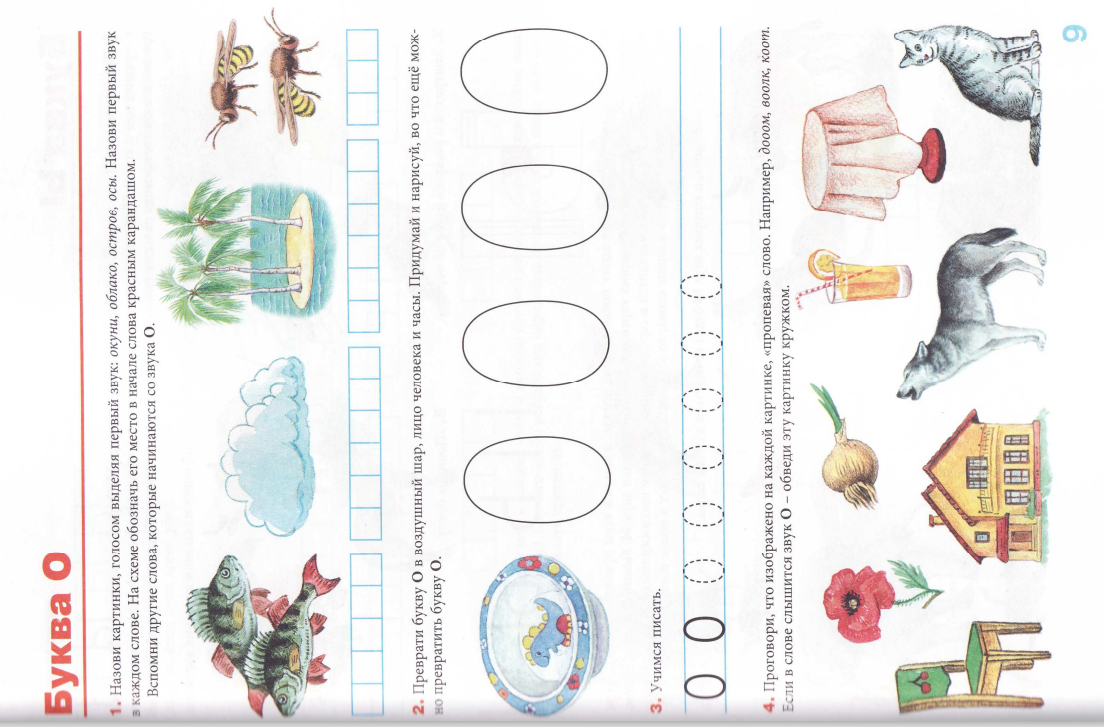 